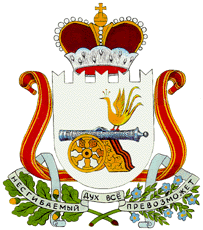 АДМИНИСТРАЦИЯГОРОДИЩЕНСКОГО СЕЛЬСКОГО ПОСЕЛЕНИЯХИСЛАВИЧСКОГО  РАЙОНА СМОЛЕНСКОЙ ОБЛАСТИП О С Т А Н О В Л Е Н И Еот  30 июля 2018г.  № 29О внесении изменений в постановление № 22 от 23.07.2018г. «О присвоении адреса земельному участку»     В соответствии с федеральным законом от 06.10.2003г. № 131-ФЗ «Об общих принципах организации местного самоуправления в Российской Федерации», решением Совета депутатов Городищенского сельского поселения от 26 февраля 2015г. № 1-а «Об утверждении Правил присвоения, изменения и аннулирования адресов на территории Городищенского сельского поселения Хиславичского района Смоленской области»,               Администрация Городищенского сельского поселения Хиславичского района Смоленской области  п о с т а н о в л я е т:     1. Внести изменения в постановление № 22 от 23.07.2018г. « О присвоении адреса земельному участку»: кадастровый  № 67:22:1250101:0109   земельного участка по адресу д. Городище, Хиславичского района, Смоленской области, ул. Дачная д. 5 заменить на кадастровый № 67:22:1250101:109   земельного участка по адресу д. Городище, Хиславичского района, Смоленской области, ул. Дачная д. 5.Глава муниципального образованияГородищенского сельского поселенияХиславичского района Смоленской  области		                     В.Б. Маганков